ВОЛОГОДСКАЯ ОБЛАСТЬ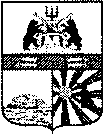 ГОРОД ЧЕРЕПОВЕЦМЭРИЯФИНАНСОВОЕ УПРАВЛЕНИЕРАСПОРЯЖЕНИЕ06.08.2019 № 53О внесении изменения в распоряжениефинансового управления мэрииот 11.12.2018 № 67Внести в приложение к распоряжению финансового управления мэрии от 11.12.2018 № 67 «Об утверждении Перечня и кодов целевых статей расходов городского бюджета на 2019 год и плановый период 2020 и 2021 годов» следующее изменение:после строки:дополнить строкой следующего содержания:Заместитель мэра города,начальник финансового управления мэрии                                                А.В. Гуркина«12 0 F2 00000Благоустройство дворовых и общественных территорий муниципальных образований области (федеральный проект «Формирование комфортной городской среды»)»«12 0 F2 54240Создание комфортной городской среды в малых городах и исторических поселениях - победителях Всероссийского конкурса лучших проектов создания комфортной городской среды ».